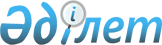 "Жұмыс орындарына квота белгілеу туралы" 2014 жылғы 24 ақпандағы № 878 қаулының күшi жойылған деп тану туралыШығыс Қазақстан облысы Глубокое аудандық әкімдігінің 2016 жылғы 15 ақпандағы № 48 қаулысы      РҚАО-ның ескертпесі.

      Құжаттың мәтінінде түпнұсқаның пунктуациясы мен орфографиясы сақталған.

      "Нормативік құқықтық актілер туралы" Қазақстан Республикасының 1998 жылғы 24 наурыздағы Заңының 21-1-бабының 1-тармағының негізінде, Глубокое ауданының әкімдігі ҚАУЛЫ ЕТЕДІ:

      "Жұмыс орындарына квота белгілеу туралы" Глубокое ауданы әкімдігінің 2014 жылғы 24 ақпандағы № 878 қаулысы (Нормативтік құқықтық актілерді мемлекеттік тіркеу тізілімінде 2014 жылдың 27 наурызында № 3211 болып тіркелген, аудандық "Огни Прииртышья" газетінің 2014 жылғы 15 сәуірдегі № 27, "Ақ Бұлақ" газетінің 2014 жылғы 15 сәуірдегі № 27 сандарында жарияланған) күші жойылған деп танылсын.


					© 2012. Қазақстан Республикасы Әділет министрлігінің «Қазақстан Республикасының Заңнама және құқықтық ақпарат институты» ШЖҚ РМК
				
      Глубокое ауданының әкімі

К. Байгонусов
